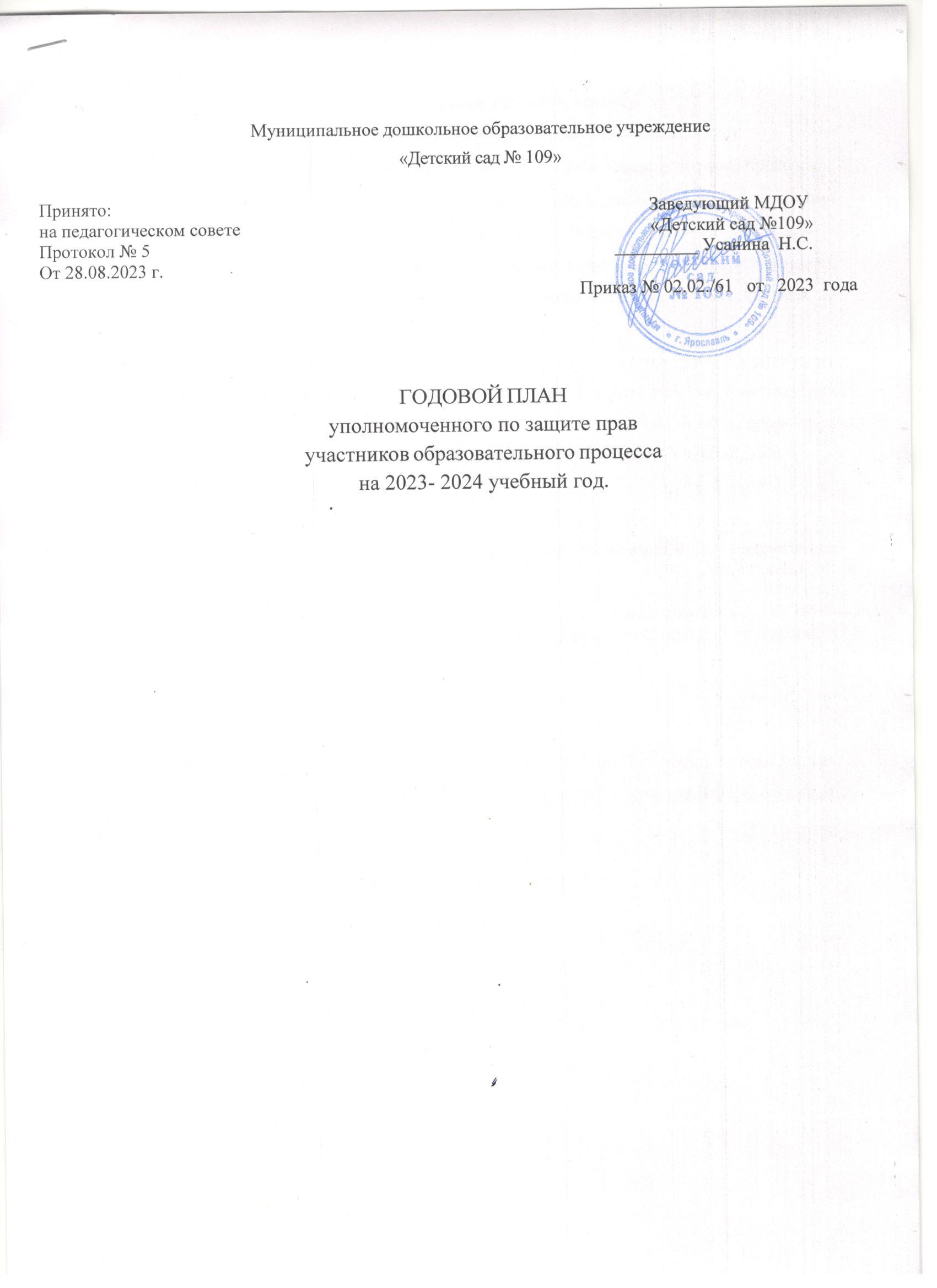 Муниципальное дошкольное образовательное учреждение  «Детский сад № 109»Принято:                                                                                                                     Заведующий МДОУна педагогическом совете                                                                                         «Детский сад №109»                                                                                                                                                                                                                                                  Протокол № 5                                                                                                     _________ Усанина  Н.С.                        От 28.08.2023 г.                                                                                                     Приказ № 02.02./61   от   2023  годаГОДОВОЙ ПЛАНуполномоченного по защите прав участников образовательного процесса на 2023- 2024 учебный год.Основные функции и задачи Уполномоченного:содействует правовому просвещению участников образовательного процесса;содействует восстановлению нарушенных прав участников образовательного процесса;оказывает помощь законным представителям несовершеннолетних в регулировании взаимоотношений родителей с детьми в конфликтных ситуациях;обеспечивает взаимодействие обучающихся, их родителей (законных представителей), семей, педагогических работников и других участников образовательного процесса по вопросам защиты их прав.В своей деятельности Уполномоченный руководствуется общепризнанными принципами международного права, Конвенцией ООН о правах ребенка, Конституцией Российской Федерации, федеральным и региональным законодательством, направленным на защиту права и интересов участников образовательного процесса, Уставом ДОУ.Цели:Обеспечение защиты прав ребенка, их соблюдение педагогами ДОУ и родителями воспитанников.Развитие ответственного поведения взрослых (родителей и педагогов) по отношению к детям.Задачи:Познакомить педагогов с нормативно - правовой базой по проблеме защиты прав детства, повышать уровень педагогического мастерства в этой области через разнообразны формы работы;Развивать навыки конструктивного взаимодействия с детьми;Формировать у детей знания о правах ребенка;Вести пропаганду правовых знаний среди родителей воспитанников, формировать ответственность за свои поступки;ПериодМероприятияАвгуст-сентябрьИзучение нормативно – правовой базы по защите прав человека.Утверждение	регламента	работы Уполномоченного по защите прав участников образовательного процесса.СентябрьРабота с детьми. Изучение социальных паспортов воспитанников.Работа с педагогами. Консультация «Нормативно- правовые документы по проблеме защиты прав детства».Работа с родителями. Посещение родительских собраний.ОктябрьРабота с детьми. Рассматривание иллюстраций к Конвенции о правах ребенка.Работа с педагогами. Анкета - «Определение уровня правовых знаний».Работа с родителями. Беседы с целью выявления и профилактики нарушения прав детей, необходимости психологической поддержкиНоябрьРабота с детьми. Конкурс рисунков, приуроченный ко Дню Матери «Подари цветочек маме».Работа	с	педагогами.	Работа	с	семьей	по профилактике жестокого обращения с детьми.Работа с родителями. Памятка «Права ребенка и их соблюдение в семье».ДекабрьРабота с детьми. Цикл тематических мероприятий с воспитанниками: Каждый ребенок имеет право на достойную и счастливую жизнь (старший возраст). Работа с педагогами. Консультация «Дети – наше будущее».Работа с родителями. Памятка для родителей –«Семь правил для взрослых».ЯнварьРабота с детьми. Цикл тематических мероприятий с воспитанниками: Каждый ребенок имеет право на помощь и защиту от обид и оскорблений (старший возраст).Работа с педагогами. Изучение проблемных ситуаций, возникающих в общении с родителями.Работа с родителями. Этическая беседа "Как поступить правильно”.ФевральРабота с детьми. Цикл тематических мероприятий с воспитанниками: - Каждый ребенок имеет право на индивидуальность (старший возраст).Работа с педагогами. Знакомство педагогов с передвижной  книжноиллюстративной  выставкой«Ваши права, дети».Работа с родителями. Изучение проблемных ситуаций.МартРабота с детьми. Цикл тематических мероприятий с воспитанниками: Каждый ребенок имеет право на свободу выражать свои мысли (старший возраст).Работа с педагогами. Работа с семьей по профилактике жестокого обращения с детьми.Работа  с  родителями. Анкетирование  на  тему«Отношение родителям к правам ребѐнка».АпрельРабота с детьми. Тренинг - "Если чужой стучится в дверь".Работа с педагогами. Анализ профессиональных качеств педагогов «Стиль общения с детьми».Работа	с	родителями.	Консультация	-	«Как правильно организовать летний отдых детей».МайРабота с детьми. Выставка рисунков - «У меня есть права» (старший возраст).Работа с педагогами. Самоанализ деятельности педагогов по вопросам правового воспитания.Работа с родителями. Посещение родительских собраний.